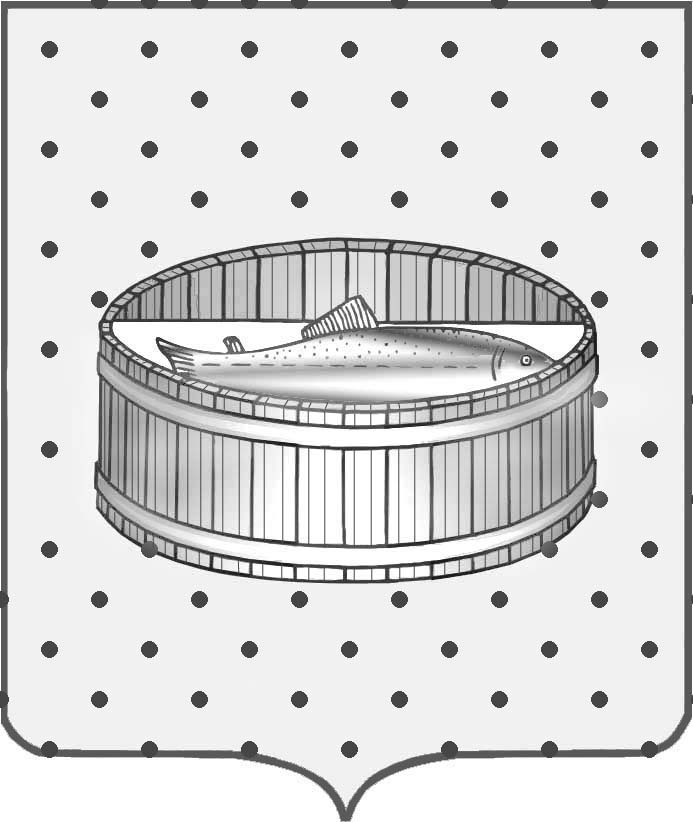 Ленинградская область                           Лужский муниципальный район Совет депутатов Лужского городского поселениятретьего созываРЕШЕНИЕ                                                               25 ноября 2014 года    № 22                                                                          Об утверждении перечня движимогомуниципального имущества,передаваемого из собственностимуниципального образования Лужскоегородское поселение Лужскогомуниципального районаЛенинградской областив собственность муниципальногообразования Лужский муниципальный район Ленинградской областиВ целях  обеспечения осуществления полномочий  администрацией муниципального образования Лужский  муниципальный район Ленинградской области  по решению вопросов местного значения Лужского городского поселения, в соответствии с пунктом 2 ст. 34 и п. 3 ч. 2 ст. 50 Федерального закона от 06.10.2003 года № 131-ФЗ  «Об общих принципах организации местного самоуправления в Российской Федерации» (с изменениями), Совет депутатов Лужского городского поселения РЕШИЛ:1. Утвердить перечень движимого имущества, передаваемого из собственности   муниципального образования Лужское городское поселение Лужского муниципального района Ленинградской области  в собственность муниципального образования Лужский муниципальный район Ленинградской области согласно приложению.2. Поручить главе муниципального образования Лужское городское поселение Степанову В.Н. заключить договор передачи в собственность объектов, указанных в п. 1 настоящего решения.3. Контроль за исполнением решения возложить на  постоянную депутатскую комиссию по вопросам муниципального имущества, земельным отношениям, строительству, архитектуры, вопросам ЖКХ, благоустройства, энергетики и охране окружающей среды.Глава Лужского городского поселения,исполняющий полномочия председателя Совета депутатов	                                                                           В.Н. Степанов Разослано: КУМИ – 2, администрация ЛМР, прокуратура.